Publicado en España el 14/04/2021 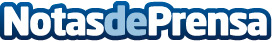 Así de fácil es decorar suelos con las nuevas alfombras vinílicas de Andiar.comEl fabricante de vinilos decorativos, pegatinas y fotomurales, saca una nueva línea de negocio dentro del mundo de la decoración. Con estas nuevas alfombras de vinilo se puede decorar por completo paredes y suelosDatos de contacto:JonathanResponsable de comunicación695105848Nota de prensa publicada en: https://www.notasdeprensa.es/asi-de-facil-es-decorar-suelos-con-las-nuevas Categorias: Nacional Interiorismo Valencia Emprendedores E-Commerce http://www.notasdeprensa.es